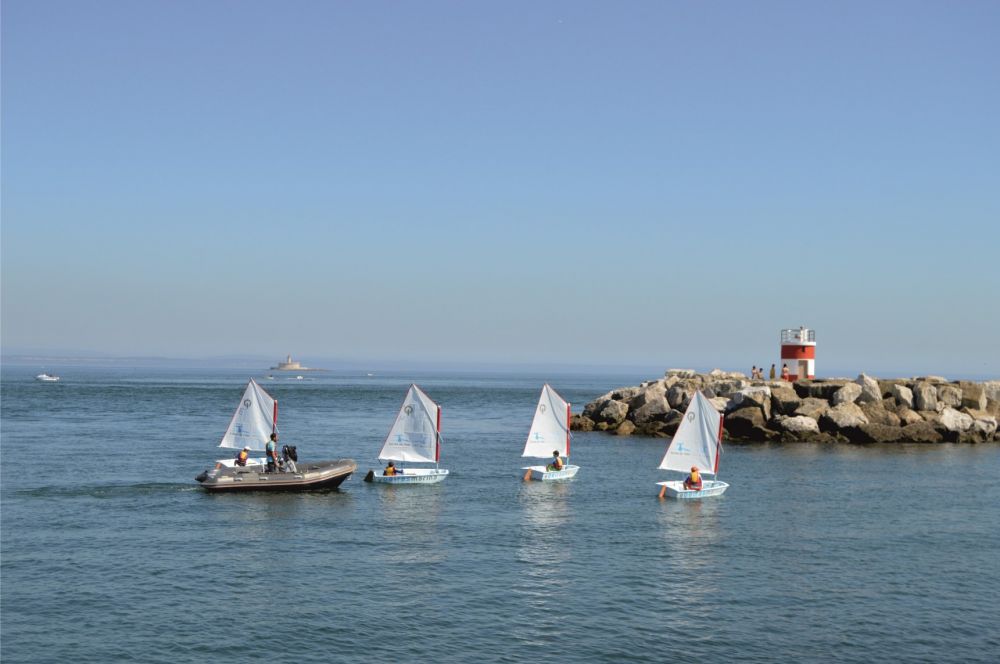 Campo Atividades Náuticas1 SemanaProlongamento (semana)Valor c/comparticipação do GDC80,00 €30,00 €Valor p/ público em geral100,00 €30,00 €Ficha de Inscrição – Curso Intensivo de Vela 2019Ficha de Inscrição – Curso Intensivo de Vela 2019Ficha de Inscrição – Curso Intensivo de Vela 2019Ficha de Inscrição – Curso Intensivo de Vela 2019Ficha de Inscrição – Curso Intensivo de Vela 2019Ficha de Inscrição – Curso Intensivo de Vela 2019Ficha de Inscrição – Curso Intensivo de Vela 2019Ficha de Inscrição – Curso Intensivo de Vela 2019Ficha de Inscrição – Curso Intensivo de Vela 2019Ficha de Inscrição – Curso Intensivo de Vela 2019Ficha de Inscrição – Curso Intensivo de Vela 2019Ficha de Inscrição – Curso Intensivo de Vela 2019Ficha de Inscrição – Curso Intensivo de Vela 2019Ficha de Inscrição – Curso Intensivo de Vela 2019Ficha de Inscrição – Curso Intensivo de Vela 2019Ficha de Inscrição – Curso Intensivo de Vela 2019Ficha de Inscrição – Curso Intensivo de Vela 2019Ficha de Inscrição – Curso Intensivo de Vela 2019Ficha de Inscrição – Curso Intensivo de Vela 2019Ficha de Inscrição – Curso Intensivo de Vela 2019Ficha de Inscrição – Curso Intensivo de Vela 2019Ficha de Inscrição – Curso Intensivo de Vela 2019Ficha de Inscrição – Curso Intensivo de Vela 2019Ficha de Inscrição – Curso Intensivo de Vela 2019Ficha de Inscrição – Curso Intensivo de Vela 2019Ficha de Inscrição – Curso Intensivo de Vela 2019Ficha de Inscrição – Curso Intensivo de Vela 2019Ficha de Inscrição – Curso Intensivo de Vela 2019Ficha de Inscrição – Curso Intensivo de Vela 2019Ficha de Inscrição – Curso Intensivo de Vela 2019Ficha de Inscrição – Curso Intensivo de Vela 2019Ficha de Inscrição – Curso Intensivo de Vela 2019Ficha de Inscrição – Curso Intensivo de Vela 2019Ficha de Inscrição – Curso Intensivo de Vela 2019Ficha de Inscrição – Curso Intensivo de Vela 2019Ficha de Inscrição – Curso Intensivo de Vela 2019Ficha de Inscrição – Curso Intensivo de Vela 2019Ficha de Inscrição – Curso Intensivo de Vela 2019Ficha de Inscrição – Curso Intensivo de Vela 2019Ficha de Inscrição – Curso Intensivo de Vela 2019Ficha de Inscrição – Curso Intensivo de Vela 2019Ficha de Inscrição – Curso Intensivo de Vela 2019Ficha de Inscrição – Curso Intensivo de Vela 2019Ficha de Inscrição – Curso Intensivo de Vela 2019Ficha de Inscrição – Curso Intensivo de Vela 2019Ficha de Inscrição – Curso Intensivo de Vela 2019Ficha de Inscrição – Curso Intensivo de Vela 2019Ficha de Inscrição – Curso Intensivo de Vela 2019Ficha de Inscrição – Curso Intensivo de Vela 2019Ficha de Inscrição – Curso Intensivo de Vela 2019Ficha de Inscrição – Curso Intensivo de Vela 2019Ficha de Inscrição – Curso Intensivo de Vela 2019Ficha de Inscrição – Curso Intensivo de Vela 2019Ficha de Inscrição – Curso Intensivo de Vela 2019Ficha de Inscrição – Curso Intensivo de Vela 2019Ficha de Inscrição – Curso Intensivo de Vela 2019Ficha de Inscrição – Curso Intensivo de Vela 2019Ficha de Inscrição – Curso Intensivo de Vela 2019Ficha de Inscrição – Curso Intensivo de Vela 2019Ficha de Inscrição – Curso Intensivo de Vela 2019Ficha de Inscrição – Curso Intensivo de Vela 2019Ficha de Inscrição – Curso Intensivo de Vela 2019Ficha de Inscrição – Curso Intensivo de Vela 2019Ficha de Inscrição – Curso Intensivo de Vela 2019Ficha de Inscrição – Curso Intensivo de Vela 2019Ficha de Inscrição – Curso Intensivo de Vela 2019Ficha de Inscrição – Curso Intensivo de Vela 2019Ficha de Inscrição – Curso Intensivo de Vela 2019Ficha de Inscrição – Curso Intensivo de Vela 2019Ficha de Inscrição – Curso Intensivo de Vela 2019Ficha de Inscrição – Curso Intensivo de Vela 2019Ficha de Inscrição – Curso Intensivo de Vela 2019Ficha de Inscrição – Curso Intensivo de Vela 2019Ficha de Inscrição – Curso Intensivo de Vela 2019Ficha de Inscrição – Curso Intensivo de Vela 2019Ficha de Inscrição – Curso Intensivo de Vela 2019Ficha de Inscrição – Curso Intensivo de Vela 2019Ficha de Inscrição – Curso Intensivo de Vela 2019Ficha de Inscrição – Curso Intensivo de Vela 2019Ficha de Inscrição – Curso Intensivo de Vela 2019Ficha de Inscrição – Curso Intensivo de Vela 2019Ficha de Inscrição – Curso Intensivo de Vela 2019Ficha de Inscrição – Curso Intensivo de Vela 2019Ficha de Inscrição – Curso Intensivo de Vela 2019Ficha de Inscrição – Curso Intensivo de Vela 2019Ficha de Inscrição – Curso Intensivo de Vela 2019Ficha de Inscrição – Curso Intensivo de Vela 2019Ficha de Inscrição – Curso Intensivo de Vela 2019Ficha de Inscrição – Curso Intensivo de Vela 2019Ficha de Inscrição – Curso Intensivo de Vela 2019Ficha de Inscrição – Curso Intensivo de Vela 2019Ficha de Inscrição – Curso Intensivo de Vela 2019Ficha de Inscrição – Curso Intensivo de Vela 2019Ficha de Inscrição – Curso Intensivo de Vela 2019Ficha de Inscrição – Curso Intensivo de Vela 2019Ficha de Inscrição – Curso Intensivo de Vela 2019Ficha de Inscrição – Curso Intensivo de Vela 2019Ficha de Inscrição – Curso Intensivo de Vela 2019Ficha de Inscrição – Curso Intensivo de Vela 2019Ficha de Inscrição – Curso Intensivo de Vela 2019Ficha de Inscrição – Curso Intensivo de Vela 2019Ficha de Inscrição – Curso Intensivo de Vela 2019Ficha de Inscrição – Curso Intensivo de Vela 2019Ficha de Inscrição – Curso Intensivo de Vela 2019Ficha de Inscrição – Curso Intensivo de Vela 2019Ficha de Inscrição – Curso Intensivo de Vela 2019Ficha de Inscrição – Curso Intensivo de Vela 2019Ficha de Inscrição – Curso Intensivo de Vela 2019Ficha de Inscrição – Curso Intensivo de Vela 2019Ficha de Inscrição – Curso Intensivo de Vela 2019Ficha de Inscrição – Curso Intensivo de Vela 2019Ficha de Inscrição – Curso Intensivo de Vela 2019Ficha de Inscrição – Curso Intensivo de Vela 2019Ficha de Inscrição – Curso Intensivo de Vela 2019Ficha de Inscrição – Curso Intensivo de Vela 2019Ficha de Inscrição – Curso Intensivo de Vela 2019Ficha de Inscrição – Curso Intensivo de Vela 2019Ficha de Inscrição – Curso Intensivo de Vela 2019Ficha de Inscrição – Curso Intensivo de Vela 2019Ficha de Inscrição – Curso Intensivo de Vela 2019Ficha de Inscrição – Curso Intensivo de Vela 2019Ficha de Inscrição – Curso Intensivo de Vela 2019Ficha de Inscrição – Curso Intensivo de Vela 2019Ficha de Inscrição – Curso Intensivo de Vela 2019Ficha de Inscrição – Curso Intensivo de Vela 2019Ficha de Inscrição – Curso Intensivo de Vela 2019Ficha de Inscrição – Curso Intensivo de Vela 2019Ficha de Inscrição – Curso Intensivo de Vela 2019Ficha de Inscrição – Curso Intensivo de Vela 2019Ficha de Inscrição – Curso Intensivo de Vela 2019Ficha de Inscrição – Curso Intensivo de Vela 2019Ficha de Inscrição – Curso Intensivo de Vela 2019Ficha de Inscrição – Curso Intensivo de Vela 2019Ficha de Inscrição – Curso Intensivo de Vela 2019Ficha de Inscrição – Curso Intensivo de Vela 2019Ficha de Inscrição – Curso Intensivo de Vela 2019Ficha de Inscrição – Curso Intensivo de Vela 2019Ficha de Inscrição – Curso Intensivo de Vela 2019Ficha de Inscrição – Curso Intensivo de Vela 2019Ficha de Inscrição – Curso Intensivo de Vela 2019Ficha de Inscrição – Curso Intensivo de Vela 2019Ficha de Inscrição – Curso Intensivo de Vela 2019Ficha de Inscrição – Curso Intensivo de Vela 2019Ficha de Inscrição – Curso Intensivo de Vela 2019Ficha de Inscrição – Curso Intensivo de Vela 2019Ficha de Inscrição – Curso Intensivo de Vela 2019Ficha de Inscrição – Curso Intensivo de Vela 2019Ficha de Inscrição – Curso Intensivo de Vela 2019Ficha de Inscrição – Curso Intensivo de Vela 2019Ficha de Inscrição – Curso Intensivo de Vela 2019Ficha de Inscrição – Curso Intensivo de Vela 2019Ficha de Inscrição – Curso Intensivo de Vela 2019Ficha de Inscrição – Curso Intensivo de Vela 2019Ficha de Inscrição – Curso Intensivo de Vela 2019Ficha de Inscrição – Curso Intensivo de Vela 2019Ficha de Inscrição – Curso Intensivo de Vela 2019Ficha de Inscrição – Curso Intensivo de Vela 2019Ficha de Inscrição – Curso Intensivo de Vela 2019Ficha de Inscrição – Curso Intensivo de Vela 2019Ficha de Inscrição – Curso Intensivo de Vela 2019Ficha de Inscrição – Curso Intensivo de Vela 2019Ficha de Inscrição – Curso Intensivo de Vela 2019Ficha de Inscrição – Curso Intensivo de Vela 2019Ficha de Inscrição – Curso Intensivo de Vela 2019Ficha de Inscrição – Curso Intensivo de Vela 2019Ficha de Inscrição – Curso Intensivo de Vela 2019Ficha de Inscrição – Curso Intensivo de Vela 2019Ficha de Inscrição – Curso Intensivo de Vela 2019Ficha de Inscrição – Curso Intensivo de Vela 2019Ficha de Inscrição – Curso Intensivo de Vela 2019Ficha de Inscrição – Curso Intensivo de Vela 2019Ficha de Inscrição – Curso Intensivo de Vela 2019Ficha de Inscrição – Curso Intensivo de Vela 2019Ficha de Inscrição – Curso Intensivo de Vela 2019Ficha de Inscrição – Curso Intensivo de Vela 2019Ficha de Inscrição – Curso Intensivo de Vela 2019Ficha de Inscrição – Curso Intensivo de Vela 2019Ficha de Inscrição – Curso Intensivo de Vela 2019Ficha de Inscrição – Curso Intensivo de Vela 2019Ficha de Inscrição – Curso Intensivo de Vela 2019Ficha de Inscrição – Curso Intensivo de Vela 2019Ficha de Inscrição – Curso Intensivo de Vela 2019Ficha de Inscrição – Curso Intensivo de Vela 2019Ficha de Inscrição – Curso Intensivo de Vela 2019Ficha de Inscrição – Curso Intensivo de Vela 2019Ficha de Inscrição – Curso Intensivo de Vela 2019Ficha de Inscrição – Curso Intensivo de Vela 2019Ficha de Inscrição – Curso Intensivo de Vela 2019Ficha de Inscrição – Curso Intensivo de Vela 2019Ficha de Inscrição – Curso Intensivo de Vela 2019Ficha de Inscrição – Curso Intensivo de Vela 2019Ficha de Inscrição – Curso Intensivo de Vela 2019Ficha de Inscrição – Curso Intensivo de Vela 2019Ficha de Inscrição – Curso Intensivo de Vela 2019Ficha de Inscrição – Curso Intensivo de Vela 2019Ficha de Inscrição – Curso Intensivo de Vela 2019Ficha de Inscrição – Curso Intensivo de Vela 2019Nome:Nome:Nome:Nome:Nome:Nome:Nome:Nome:Nome:Nome:Nome:Nome:Nome:Nome:Nome:Nome:Nome:Nome:Nome:Nome:Nome:Nº Colab.: Nº Colab.: Nº Colab.: Nº Colab.: Nº Colab.: Nº Colab.: Nº Colab.: Nº Colab.: Nº Colab.: Nº Colab.: Nº Colab.: Nº Colab.: Nº Colab.: Nº Colab.: Nº Colab.: (Obrigatório)(Obrigatório)(Obrigatório)(Obrigatório)(Obrigatório)(Obrigatório)(Obrigatório)(Obrigatório)(Obrigatório)(Obrigatório)(Obrigatório)(Obrigatório)(Obrigatório)(Obrigatório)(Obrigatório)(Obrigatório)(Obrigatório)(Obrigatório)(Obrigatório)(Obrigatório)(Obrigatório)(Obrigatório)(Obrigatório)(Obrigatório)(Obrigatório)(Obrigatório)(Obrigatório)Outros participantes:Outros participantes:Outros participantes:Outros participantes:Outros participantes:Outros participantes:Outros participantes:Outros participantes:Outros participantes:Outros participantes:Outros participantes:Outros participantes:Outros participantes:Outros participantes:Outros participantes:Outros participantes:Outros participantes:Outros participantes:Outros participantes:Outros participantes:Outros participantes:Outros participantes:Outros participantes:Outros participantes:Outros participantes:Outros participantes:Outros participantes:Outros participantes:Outros participantes:Outros participantes:Outros participantes:Outros participantes:Outros participantes:Outros participantes:Outros participantes:Outros participantes:Outros participantes:Outros participantes:Outros participantes:Outros participantes:Outros participantes:Outros participantes:Outros participantes:Outros participantes:Outros participantes:Outros participantes:Outros participantes:Outros participantes:Outros participantes:Outros participantes:Outros participantes:Outros participantes:Outros participantes:Outros participantes:Outros participantes:Outros participantes:Outros participantes:Outros participantes:Outros participantes:Outros participantes:Outros participantes:IdadesIdadesIdadesIdadesIdadesIdadesIdadesIdades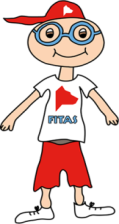                        Pagamento:                       Pagamento:                       Pagamento:                       Pagamento:                       Pagamento:                       Pagamento:                       Pagamento:                       Pagamento:                       Pagamento:                       Pagamento:                       Pagamento:                       Pagamento:                       Pagamento:                       Pagamento:                       Pagamento:                       Pagamento:                       Pagamento:                       Pagamento:                       Pagamento:                       Pagamento:                       Pagamento:                       Pagamento:                       Pagamento:                       Pagamento:                       Pagamento:                       Pagamento:                       Pagamento:                       Pagamento:                       Pagamento:                       Pagamento:                       Pagamento:                       Pagamento:                       Pagamento:                       Pagamento:                       Pagamento:                       Pagamento:                       Pagamento:                       Pagamento:                       Pagamento:                       Pagamento:                       Pagamento:                       Pagamento:                       Pagamento:                       Pagamento:                       Pagamento:                       Pagamento:      T.B. 003521790001079833036      T.B. 003521790001079833036      T.B. 003521790001079833036      T.B. 003521790001079833036      T.B. 003521790001079833036      T.B. 003521790001079833036      T.B. 003521790001079833036      T.B. 003521790001079833036      T.B. 003521790001079833036      T.B. 003521790001079833036      T.B. 003521790001079833036      T.B. 003521790001079833036      T.B. 003521790001079833036      T.B. 003521790001079833036      T.B. 003521790001079833036      T.B. 003521790001079833036      T.B. 003521790001079833036      T.B. 003521790001079833036      T.B. 003521790001079833036      T.B. 003521790001079833036      T.B. 003521790001079833036      T.B. 003521790001079833036      T.B. 003521790001079833036      T.B. 003521790001079833036      T.B. 003521790001079833036      T.B. 003521790001079833036      T.B. 003521790001079833036      T.B. 003521790001079833036      T.B. 003521790001079833036      T.B. 003521790001079833036      T.B. 003521790001079833036      T.B. 003521790001079833036      T.B. 003521790001079833036      T.B. 003521790001079833036      T.B. 003521790001079833036      T.B. 003521790001079833036      T.B. 003521790001079833036      T.B. 003521790001079833036      T.B. 003521790001079833036      T.B. 003521790001079833036      T.B. 003521790001079833036      T.B. 003521790001079833036      T.B. 003521790001079833036      T.B. 003521790001079833036      T.B. 003521790001079833036      T.B. 003521790001079833036      T.B. 003521790001079833036                                    Vencimento: (junho a julho)                                    Vencimento: (junho a julho)                                    Vencimento: (junho a julho)                                    Vencimento: (junho a julho)                                    Vencimento: (junho a julho)                                    Vencimento: (junho a julho)                                    Vencimento: (junho a julho)                                    Vencimento: (junho a julho)                                    Vencimento: (junho a julho)                                    Vencimento: (junho a julho)                                    Vencimento: (junho a julho)                                    Vencimento: (junho a julho)                                    Vencimento: (junho a julho)                                    Vencimento: (junho a julho)                                    Vencimento: (junho a julho)                                    Vencimento: (junho a julho)                                    Vencimento: (junho a julho)                                    Vencimento: (junho a julho)                                    Vencimento: (junho a julho)                                    Vencimento: (junho a julho)                                    Vencimento: (junho a julho)                                    Vencimento: (junho a julho)                                    Vencimento: (junho a julho)                                    Vencimento: (junho a julho)                                    Vencimento: (junho a julho)                                    Vencimento: (junho a julho)                                    Vencimento: (junho a julho)                                    Vencimento: (junho a julho)                                    Vencimento: (junho a julho)                                    Vencimento: (junho a julho)                                    Vencimento: (junho a julho)                                    Vencimento: (junho a julho)                                    Vencimento: (junho a julho)                                    Vencimento: (junho a julho)                                    Vencimento: (junho a julho)                                    Vencimento: (junho a julho)                                    Vencimento: (junho a julho)                                    Vencimento: (junho a julho)                                    Vencimento: (junho a julho)                                    Vencimento: (junho a julho)                                    Vencimento: (junho a julho)                                    Vencimento: (junho a julho)                                    Vencimento: (junho a julho)                                    Vencimento: (junho a julho)                                    Vencimento: (junho a julho)                                    Vencimento: (junho a julho)                                    Vencimento: (junho a julho)                                    Vencimento: (junho a julho)                                    Vencimento: (junho a julho)                                    Vencimento: (junho a julho)                                    Vencimento: (junho a julho)                                    Vencimento: (junho a julho)                                    Vencimento: (junho a julho)                                    Vencimento: (junho a julho)                                    Vencimento: (junho a julho)                                    Vencimento: (junho a julho)                                    Vencimento: (junho a julho)                                    Vencimento: (junho a julho)                                    Vencimento: (junho a julho)                                    Vencimento: (junho a julho)                                    Vencimento: (junho a julho)                                    Vencimento: (junho a julho) Assinatura: Assinatura: Assinatura: Assinatura: Assinatura: Assinatura: Assinatura: Assinatura: Assinatura: Assinatura: Assinatura: Assinatura: Assinatura: Assinatura: Assinatura: Assinatura: Assinatura: Assinatura: Assinatura: Assinatura: Assinatura: Assinatura: Assinatura: Assinatura: Assinatura: Assinatura: Assinatura: Assinatura:Contacto:Contacto:Contacto:Contacto:Contacto:Contacto:Contacto:Contacto:Contacto:Contacto:Contacto:Contacto:Contacto:Contacto:Contacto:Contacto:Contacto:Contacto:Contacto:Contacto:Contacto:Contacto:Contacto:Contacto:     Data:     Data:     Data:     Data:     Data:     Data:     Data:     Data:     Data:     Data:     Data:     Data:     Data:     Data:     Data:     Data:     Data:     Data:     Data: